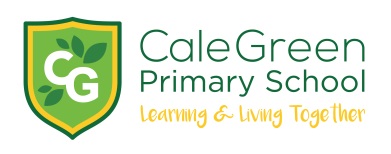 Friday 10th January 2020Dear Parent / Carer,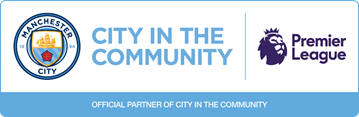 Football Tournament – Manchester City Football Academy – Monday 13th JanuaryThere is a possibility of our school taking part in a football tournament on Monday however this has not yet been confirmed. If the place is confirmed I will contact you by telephone on Monday morning.Your child has been selected to play for the school 6-a-side football team.This will take place from 12.30pm pm at the Manchester City Football Academy.We will be leaving school at approximately 12.00 pm. Training shoes and shin pads must be worn! Studs of any sort are not allowed.Many thanks.D.MarshallHead teacherName of Child:I give permission for my child to represent school at football on Monday 13th January at  Manchester City Football Academy.The children will return to school at approximately 3.15pm and will have lunch at school as per usual.Any relevant medical details:Emergency Contact Number:Signed:									Parent / Carer